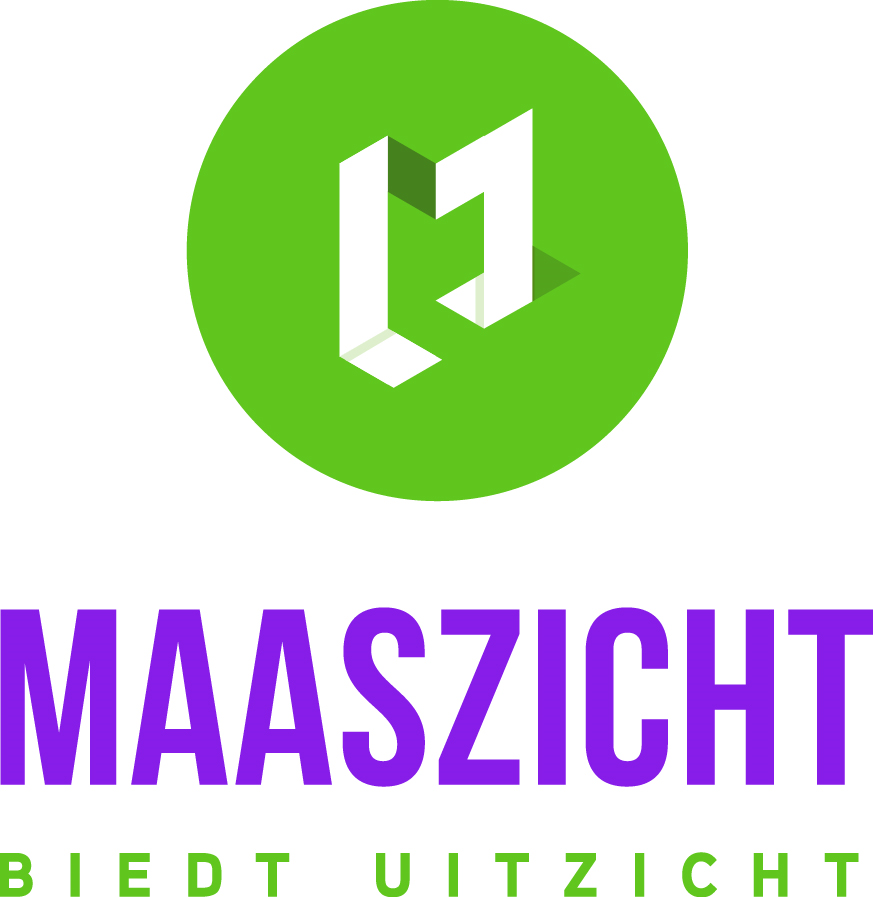 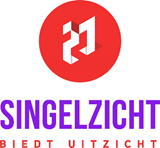 In een ideale wereld krijgen alle kinderen en jongeren de kans om een waardevol bestaan op te bouwen. Helaas is het leven van sommige jongeren verre van ideaal. Ze krijgen veel minder kansen omdat ze opgroeien met ouder(s) die deze kansen niet altijd kunnen bieden. Maaszicht / Singelzicht wil gelijke kansen voor iedere jongere om zich een zelfstandige en volwaardige plek in onze samenleving te verwerven. Maaszicht/ Singelzicht biedt een beschermde woonplek, zorg en begeleiding aan dak- en thuisloze jongvolwassenen van 17 tot 23 jaar. De zorg sluit aan op de steeds veranderende behoeften van jongeren.Bij Maaszicht / Singelzicht is een vacature ontstaan voor P & O medewerker / adviseur32- 36 uurDit ga je doenBij Maaszicht / Singelzicht zijn ongeveer 80 medewerkers werkzaam. Je bent onderdeel van de ondersteunende diensten, waarbij je een solistische functie vervult op het gebied van HR. Dit maakt het een veelzijdige functie. Geen dag is hetzelfde, zo adviseer je leidinggevenden bij werving en selectie, ondersteun je bij de verzuimbegeleiding, ben jij verantwoordelijk voor de administratieve verwerking van personele mutaties en sta je de directie, de leidinggevenden en de medewerkers bij over operationele HR-zaken. Daarnaast lever je management informatie, ontwikkel en adviseer je over het personeels- en organisatiebeleid. Maak je thema’s als werkdruk en veiligheid bespreekbaar, adviseer je over innovatie en lever je een bijdrage aan het  kwaliteitsmanagementsysteem.Dit bieden weEen dynamisch en diverse werkomgeving waar ontwikkeling mogelijk is. Salariëring en overige arbeidsvoorwaarden conform de CAO Sociaal Werk. Inschaling afhankelijk van opleiding, relevante werkervaring en volgens functieniveau.Vakantiegeld 8% en een eindejaarsuitkering 8,3%.Persoonlijk loopbaanbudget Een uitdagende en veelzijdige functie met contacten op verschillende locaties.Je ontvangt een laptop en telefoon van de zaak, zodat je je werk op een goede manier kunt doen.Werktijden en dagen in overleg, thuis werken behoort tot de mogelijkheden. Bij goed functioneren zo snel mogelijk een vast contractDit vragen weEen afgeronde opleiding HBO P&O, HRM  of vergelijkbare opleiding Affiniteit met het doel van Maaszicht en Singelzicht, de doelgroep en het liefst ervaring in dit werkveld of de zorgMinimaal drie jaar werkervaring in een soortgelijke functieKennis van de actuele wet- en regelgeving omtrent HR en het arbeidsrechtJe bent bekend met het monitoren van de verzuimadministratie en de Wet 
Verbetering Poortwachter Analytisch en probleemoplossend vermogenInitiatiefrijk en leergierigInteger en sensitiefMotiverend, overtuigend en inspirerendNauwkeurig en ordelijkKunnen omgaan met conflicterende belangen, diversiteit en stressbestendigheidKennis van windows XP, vermogen andere software programma’s te beherenUitstekende mondelinge en schriftelijke en goede communicatieve vaardighedenFlexibele houding en ad hoc zaken kunnen oppakkenWoonachtig in de Rotterdamse regioHet overleggen van Verklaring Omtrent Gedrag (VOG) is vereist. Dit is handig om te wetenEnthousiast geworden om bij Maaszicht en Singelzicht (standplaats Rotterdam) aan de slag te gaan en herken je jezelf in het profiel? Solliciteer dan direct. Kijk op www.maaszicht.nl en ww.singelzicht.nl  Heb je vragen over de vacature, de organisatie of de sollicitatieprocedure. Dan kun je contact opnemen met Marije Holster: 06-29514847. Wil je solliciteren? Mail je sollicitatiebrief met CV naar solliciteren@maaszicht.nl .
We laten je zo snel mogelijk weten of je wordt uitgenodigd voor een kennismaking.
 Maaszicht is een inclusieve organisatie die ruimte biedt aan iedereen en die de kracht van de diversiteit van medewerkers inzet om betere resultaten te halen voor jongeren. Naast je kwaliteiten, talenten en motivatie breng je ook je leeftijd en achtergrond mee. Je bent van harte welkom!